　　　　　　　　　　　　　　　　　　　　　　　　　　　　　　　　　　　　　　　　　　令和　　年　　月　　日社会福祉法人群馬県共同募金会　会長　様［申請者］「つかいみちを選べる赤い羽根募金」配分金交付請求書このことについて、下記のとおり配分金を交付願います。記配分金交付請求額　　配分金振込口座（法人・団体名を冠した名義の口座）添付書類 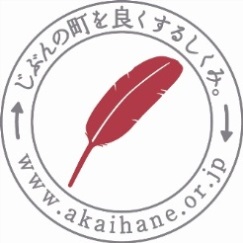 確認事項 <ファンドレイジング力強化の一環として>この交付請求書に関する事務担当者「つかいみちを選べる赤い羽根募金」配分事業実施計画書◆エントリー事業の実施企画◆エントリー事業にかかる経費積算◆エントリー事業に係る収入寄付者のみなさまへ「ありがとうメッセージ」～事業実施前の報告～（群馬県共同募金会ホームページ・facebookページなどの広報で活用します。）※文字数等の都合で編集して広報等に使わせていただく場合があります。ご了承下さい。※広報に活用できるよう、写真の被写体となっている方々のご了解をとってからご提出下さい。印（役職名）（役職名）（氏名）（氏名）（氏名）所在地〒〒〒〒〒〒ＴＥＬＦＡＸＦＡＸ円　金融機関名銀行・信金・信組・農協　（○で囲む）銀行・信金・信組・農協　（○で囲む）銀行・信金・信組・農協　（○で囲む）銀行・信金・信組・農協　（○で囲む）銀行・信金・信組・農協　（○で囲む）銀行・信金・信組・農協　（○で囲む）銀行・信金・信組・農協　（○で囲む）本支店名店　（店番号　　　　　　　　）店　（店番号　　　　　　　　）店　（店番号　　　　　　　　）店　（店番号　　　　　　　　）店　（店番号　　　　　　　　）店　（店番号　　　　　　　　）店　（店番号　　　　　　　　）預金種別普通預金口座番号フリガナ口座名義配分事業実施計画書受配ステッカーを入口等に貼付した写真団体基本情報（定款等、事業報告書、決算書）や会員募集などの情報を、自団体のホームページに掲載します。（掲載済み又は今後掲載する旨了承の場合左欄に○印）氏　名ＴＥＬE-MailＦＡＸ事業名［事業内容］［事業内容］［課題解決のための工夫］［この事業の特徴（強み）］◎主な対象者　［　　　　　　　　　　　　　　　　　　　　　］◎実施回数・時期［　　　　　　　　　　　　　　］◎件数・対象者数［　　　　　　　　　　　　　　］◎主な対象者　［　　　　　　　　　　　　　　　　　　　　　］◎実施回数・時期［　　　　　　　　　　　　　　］◎件数・対象者数［　　　　　　　　　　　　　　］［課題解決のための工夫］［この事業の特徴（強み）］経費項目金　額（円）積　　算　　内　　訳合　計収　入 項 目金　　額 （円）備　　考共同募金配分金（今回の配分額）共同募金配分金（前年度繰越分）申請者自己資金その他（参加費・広告料など）合　　計メッセージタイトル(30字程度)（例）配分事業について解決すべき課題を意識して表現今年度新たに○○○○に取り組み、△△△△の解決を目指します。○○○○をさらにパワーアップして、懸案の△△△△に取り組みます。課題だった○○○○改善に着手します。ご期待下さい。メッセージ（300字程度）掲載する写真この用紙に貼付するほか、写真データ単独（jpeg形式）でもご提供下さい。E-Mail送信先：info2@akaihane-gunma.or.jp備　考